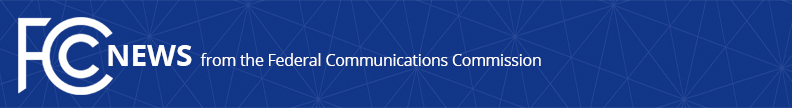 Media Contact: Will Wiquistwill.wiquist@fcc.govFor Immediate ReleaseCHAIRWOMAN ROSENWORCEL PROPOSES AGENCY ‘POLICY STATEMENT’ ON WIRELESS RECEIVER PERFORMANCE  -- WASHINGTON, March 29, 2023—FCC Chairwoman Jessica Rosenworcel today proposed that she and her colleagues establish high-level principles to guide the FCC’s work on promoting efficient and effective use of advanced wireless technologies.  The proposed principles would address how the Commission will approach future claims of harmful interference, responsibilities of both transmitters and receivers to mitigate interference, and the potential for future further regulatory requirements and actions related to ensuring coexistence among services in increasingly congested spectrum bands.“While our spectrum management efforts often have focused on transmitter regulations, I welcome my colleagues’ support in establishing clear principles on the role of receivers,” said Chairwoman Rosenworcel.  “Improved receiver performance can promote more efficient spectrum use and enable valuable new services to be introduced that will benefit the American public.  I also thank Commissioner Simington for his leadership on this important issue.”In 2022, the Commission launched an inquiry to take a fresh look at how receiver improvements could provide greater opportunities for efficient use of spectrum.  The proposed Policy Statement builds on the record from this proceeding and the work of the FCC’s Technological Advisory Council.  It will be voted on by the full Commission at its April 20 Open Meeting and the draft of the proposal will be available tomorrow on the FCC’s Open Meeting webpage. ###
Media Relations: (202) 418-0500 / ASL: (844) 432-2275 / Twitter: @FCC / www.fcc.gov This is an unofficial announcement of Commission action.  Release of the full text of a Commission order constitutes official action.  See MCI v. FCC, 515 F.2d 385 (D.C. Cir. 1974).